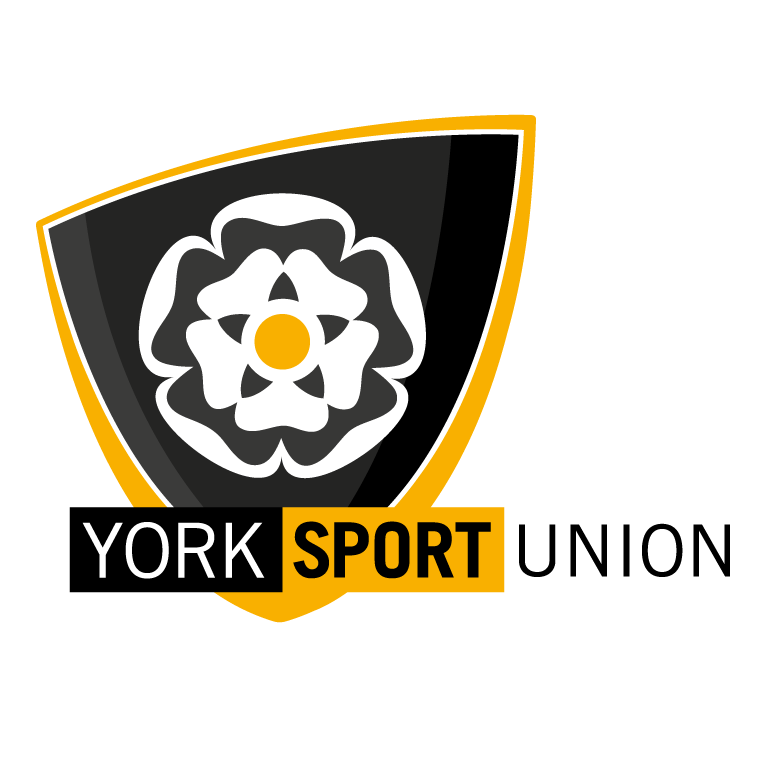 College Sport - Sports AmbassadorJob DescriptionYork Sport Union are looking to recruit enthusiastic students to drive sport and physical activity  participation at the University of York. This programme aims to support the college and social sport programme, to grow participation, continue to develop the competition framework and develop a sustainable workforce. The role of the Sports Ambasador is to develop and implement a sport programme. Why get involved?Gain a unique experience, insight and understanding of working in sports development and project managementGain experience in delivering sports activity and eventsDevelop and maintain partnerships and relationshipsDevelop your soft skills (communications, leadership)Gain coaching and officiating qualifications and experience within your sportDevelop relationships with stakeholders within the University and National Governing Bodies. Role Title Sports AmbassadorResponsible to YUSU - Sports CoordinatorContract & Hours8 hours per week, flexible working hours with some evenings and weekendsSalaryVoluntary (£500 annual bursary) based on performanceOffice locationHome working and YUSU hot desk can be arranged. BenefitsFunding towards relevant qualifications in your sport as well as NGB training daysSports Ambassador KitFree College Varsity & Roses ticketsReferences from YUSUDBS CheckFirst Aid courseA number of opportunities to gain additional training, work experience and coaching opportunities within the local communityRole SummaryTo facilitate the provision of appropriate sporting opportunities for all students within the University settingTo increase participation within sports at the University To encourage and support participants to continue playing sport outside of UniversityKey ResponsibilitiesProvide opportunities for students to take part in sportFacilitate/Coordinate/deliver sessions when neededTo communicate, market and promote sporting activity across the UniversityTo ensure every individual taking part in sports at the University uses the correct reporting tools on PlaywazeRecruit and retain students in sports and physical activityAttend training dates when neededAdditional responsibilitiesTo act as a key communication point for York Sport Union and the student population. To promote wider sporting opportunities,in particular coaching, officiating andvolunteering development opportunitieslinked to the University  Develop student leaders, coaches and volunteers within the UniversityPerson specificationEssentialStudent at the University of YorkAbility to manage own time and act on own initiativeIT literateExperience as a volunteerAn interest and enthusiasm for SportAn interest and enthusiasm for sports development and/or project managementAbility to plan and manage sessionsGood interpersonal, presentation and communication skillsAbility to develop relationships with students, staff and others